Private Pilot Quiz: Aerodynamics1.   When air flows over the airfoil (wing), the air speeds up over the top of the wing creating an area of ________ pressure. This is called _________________________.2. Name the four forces of flight: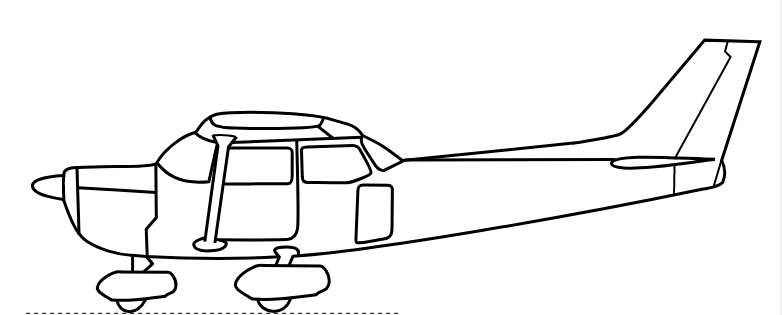 3.  Write where the areas of high and low pressure are created on the wing:
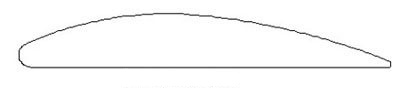 4. Label the wing: 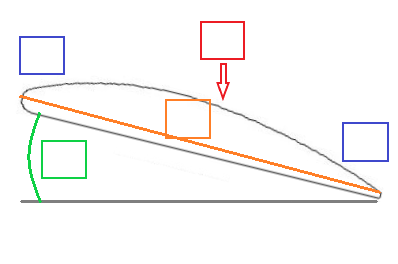 Leading edgeTrailing edgeChord lineUpper camberAngle of attack5. What are the four left turning tendencies?6. What is the purpose of the flaps?To create more lift to be able to fly at slower airspeedsTo create more drag to slow you down for landingTo create more drag at slow speedsA & B7. Induced drag:Increases as speed increasesDecreases as speed decreasesDecreases as speed increases8. Parasite drag:Increases as speed increasesDecreases as speed decreasesIncreases as speed decreases9. The point where the least amount of induced drag and parasite drag meet is called: Best glide speed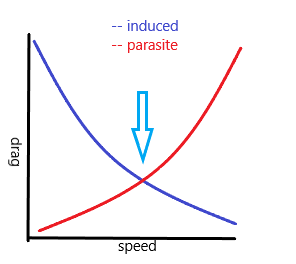 L/D maxPoint of least total dragTotal dragA & B10. Where can you find this speed for your airplane and what is it?